Family Chores To Practice Inclusion At HomeVolunteer to help! Don’t overwhelm your mom, dad, sisters, brothers and other members of the family and try to help by doing your part!  Keep moving! Stop the social media and phones for at least 30 minutes to just cooperate, engage, and change your mind!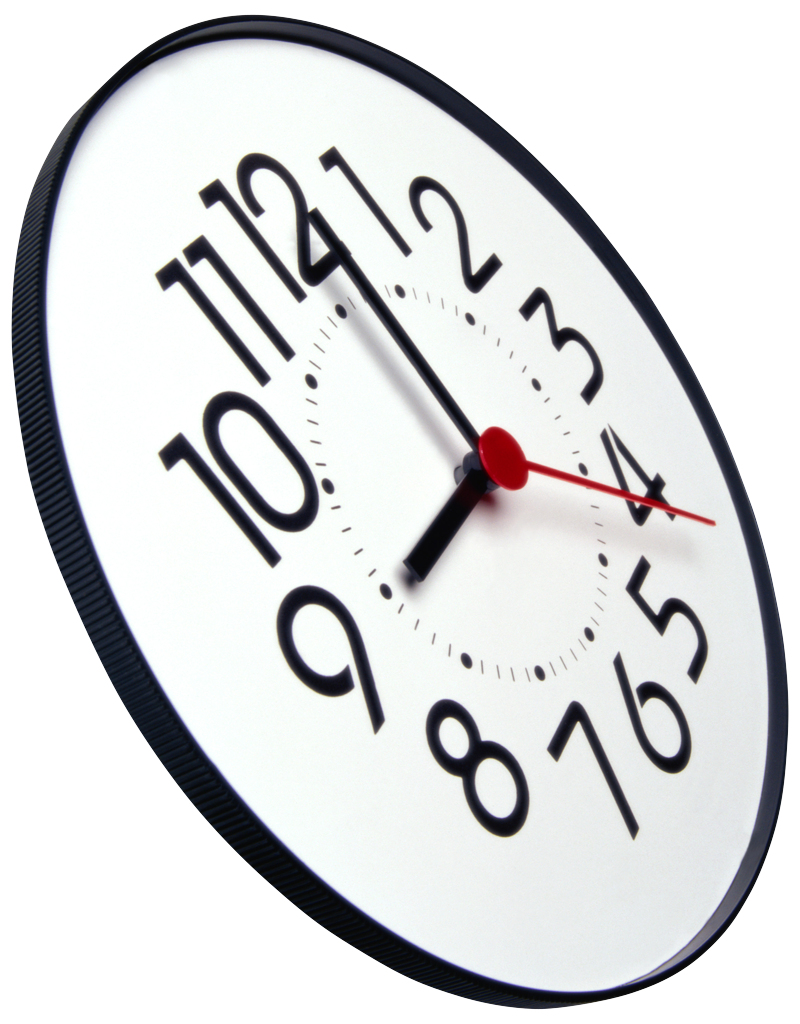 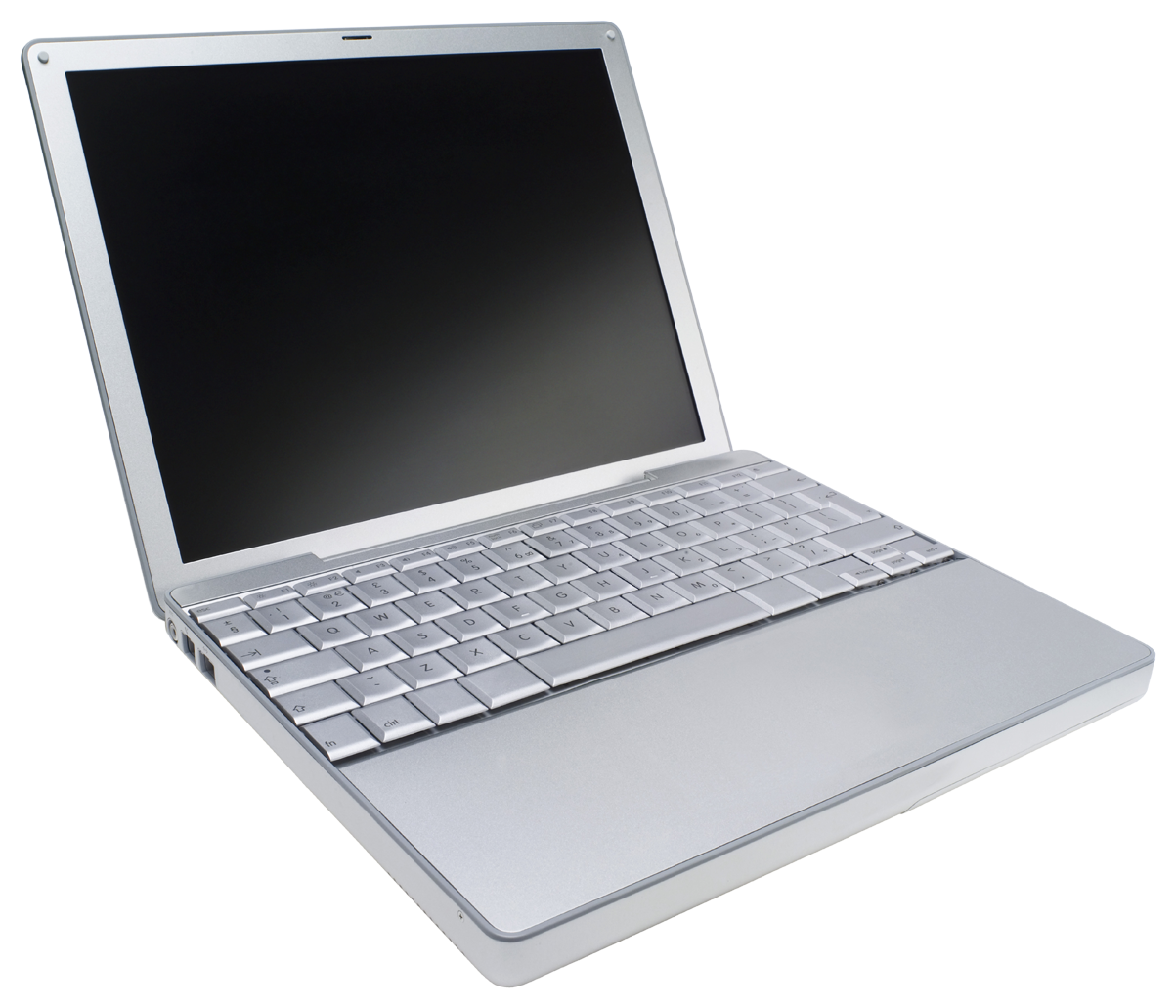 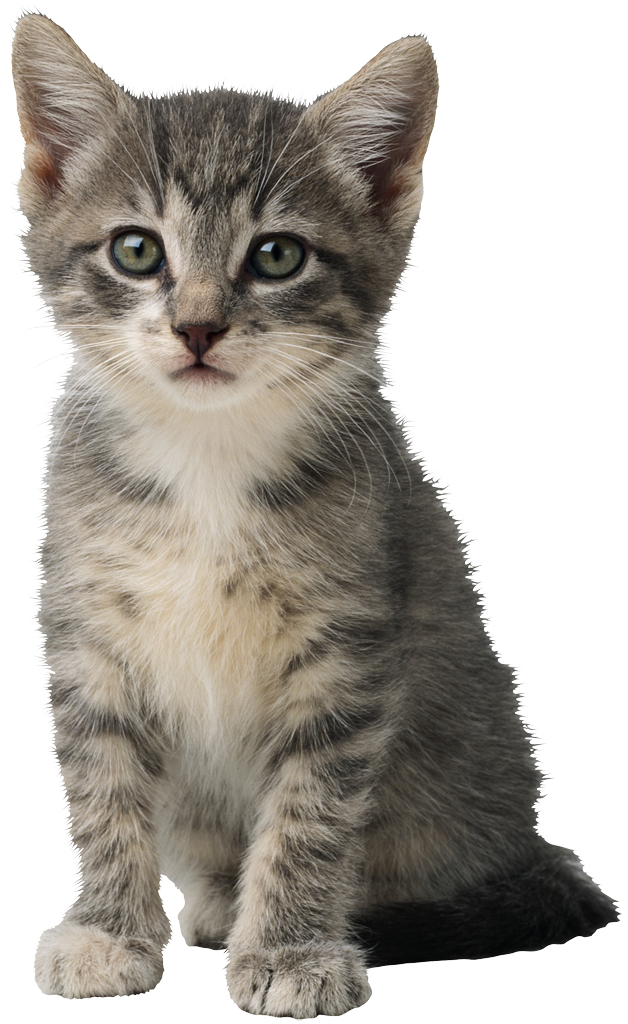 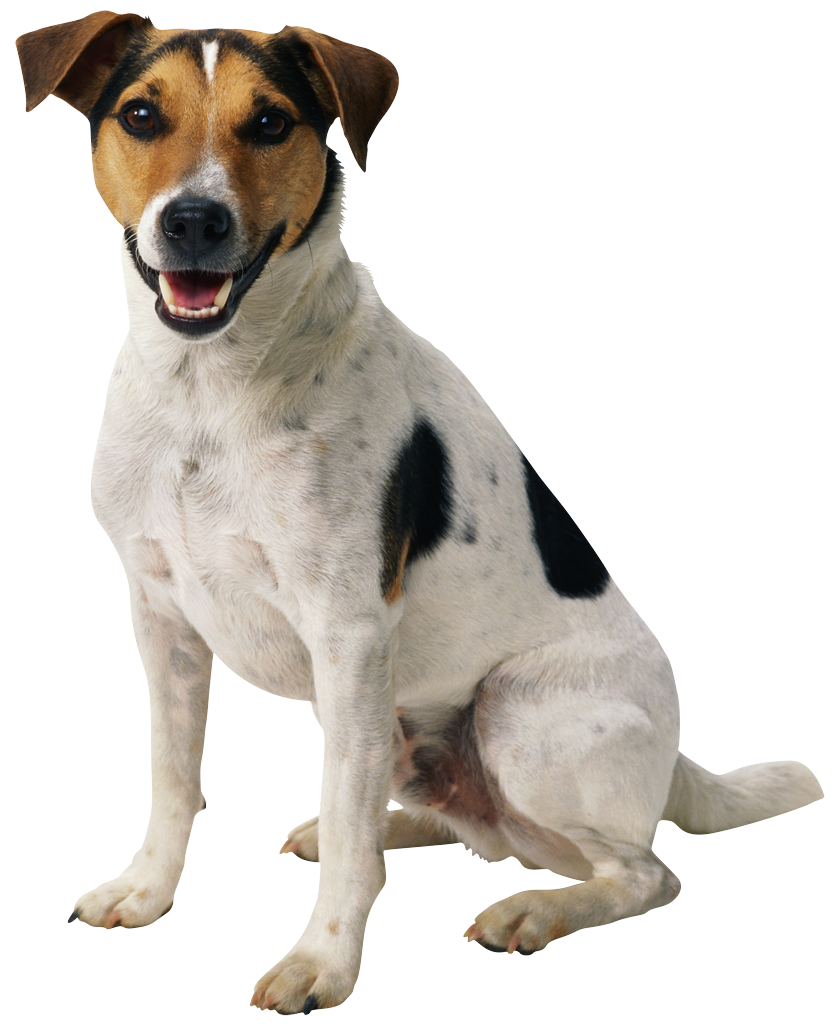 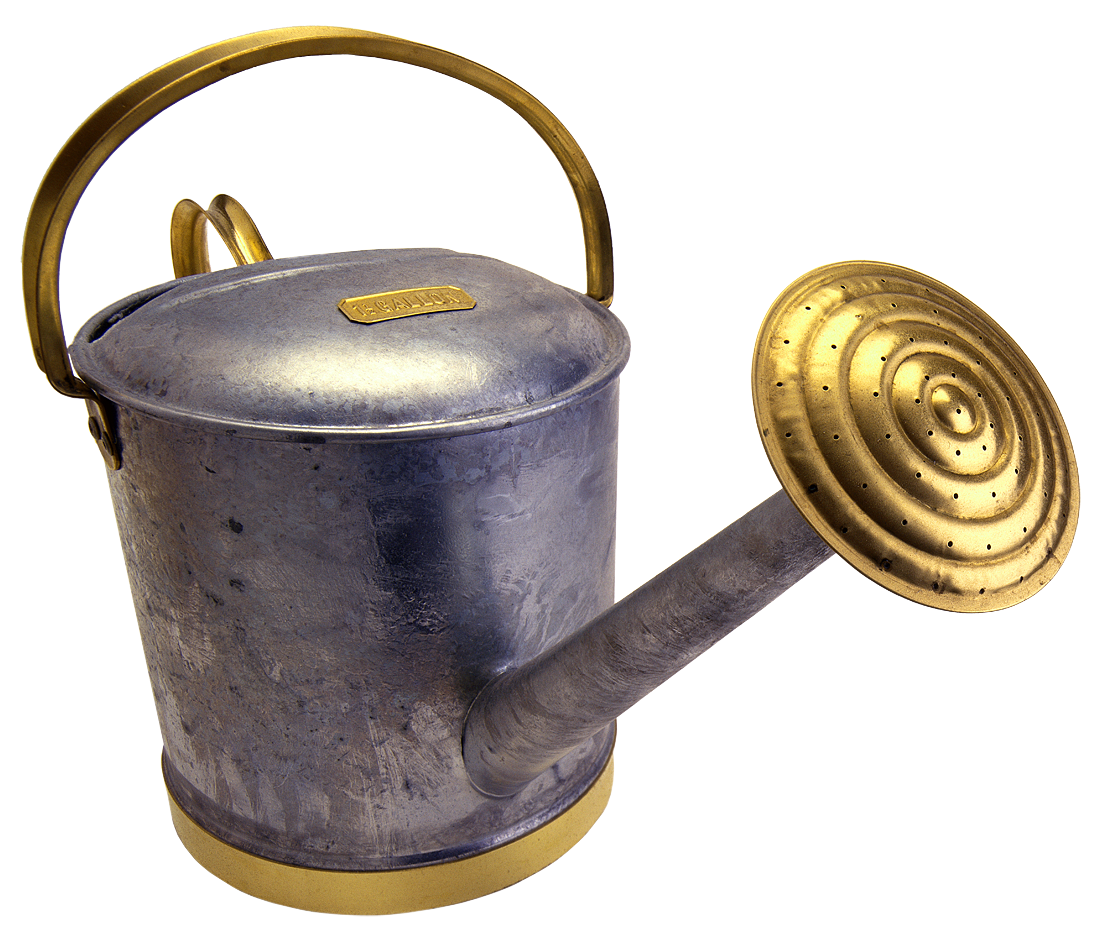 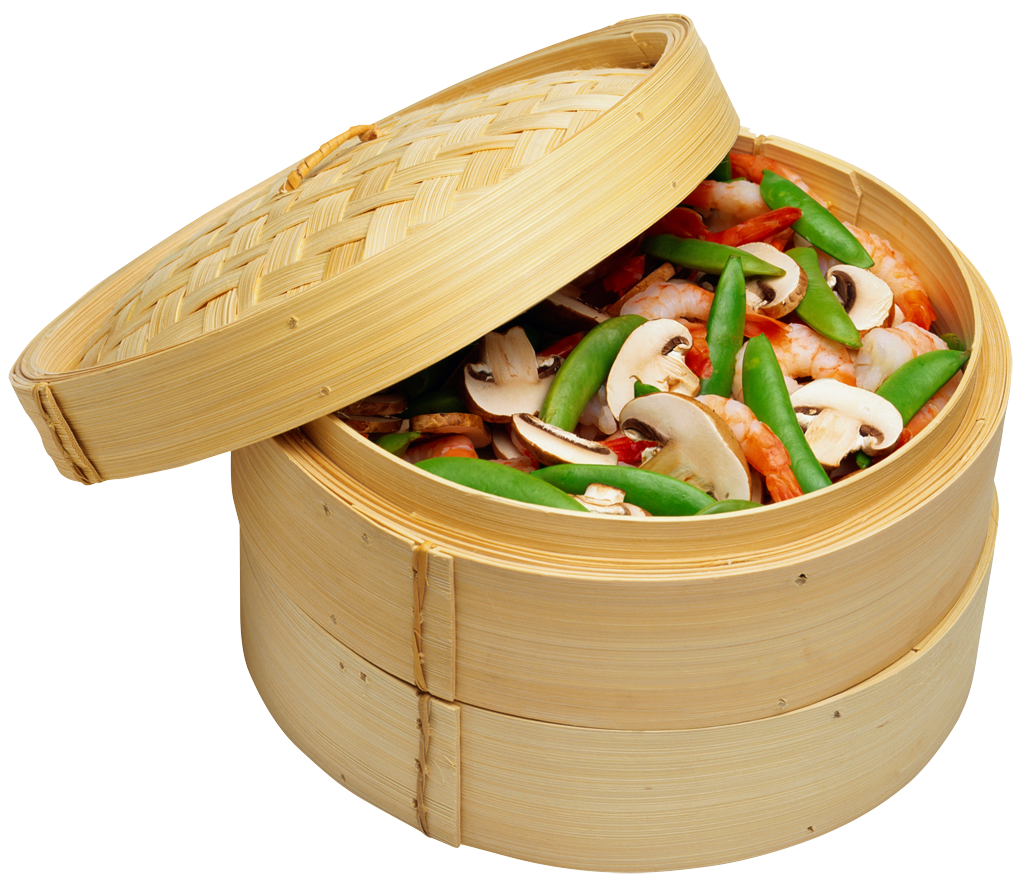 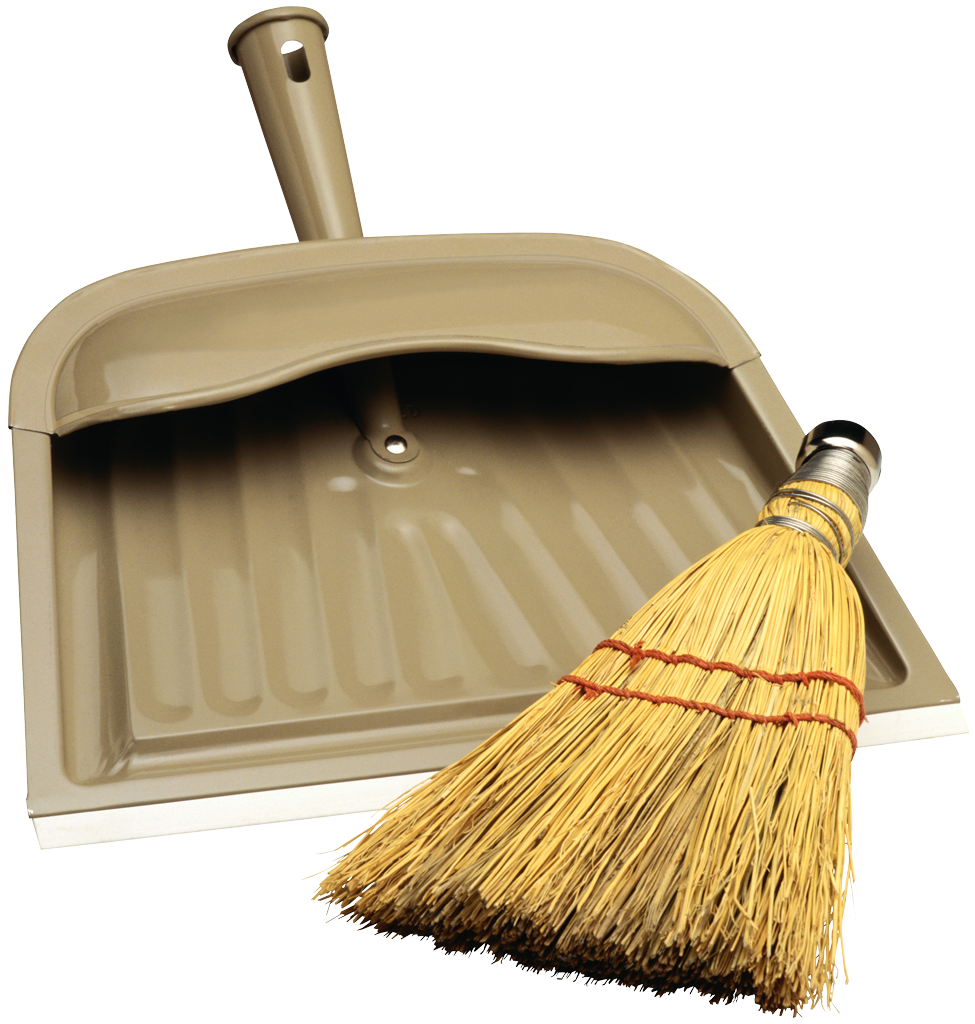 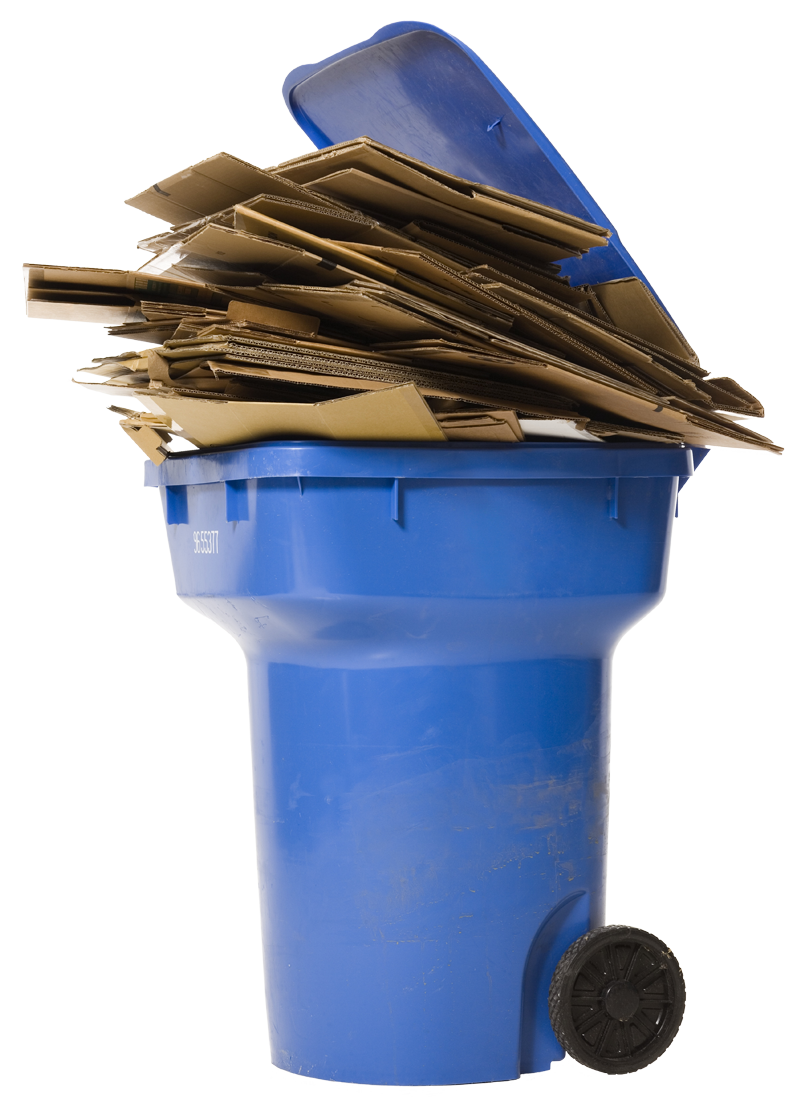 Chores to include in your scheduleKeep Moving, take out garbage and recycleHelp with the planning and cooking of a healthy mealHelp to do the dishesMake bed, take a showerFeed dog, petsSweep and vacuum